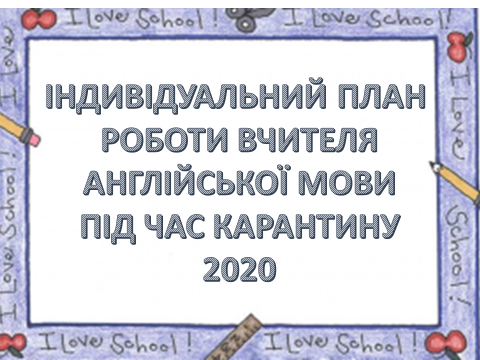                                                                                                     ЗАТВЕРДЖЕНО                                                                            Директор Завадівської ЗОШ І-ІІ ст.                                                                                                    ___________________________                                                                                                    «___» березня 2020 рокуІндивідуальний план роботипід час карантину з 12. 03 – 11. 05. 2020вчителя англійської мови Завадівської ЗОШ І-ІІ ст.Лашти Марії Дмитрівни№/ пДата Зміст роботи Час роботиПримітки 112. 031. Організаційні питання. Нарада при директорові(інформування директора школи про тимчасове призупинення навчальних занять з 12.03 по 03.04.2020 р. включно).2.Ознайомлення з новими нормативними документами (постанова «Про запобігання поширенню на території України коронавірусу СОVID-19).3.Онлайн консультації, телефонний зв'язок  з учнями і батьками з питань дистанційного навчання09.00 – 11.0011. 00 – 13. 0013.00. – 14.00Соціальна мережаПідручник КарпюкМесенджер213. 031. Розробка та розміщення завдань для учнів 1, 5, 7, 8, 9 класів2. Створення групи 5 класу у соціальній мережі «Messenger»3. Онлайн консультації з учнями 4. Розсилка завдань з англійської мови09. 00 – 10. 0010. 00 – 12. 0012. 00 – 13. 0013.00. – 14.00Підручник Карп’юкСоціальна мережа Месенджер.316. 031. Розробка та розміщення завдань для учнів 1, 5, 6, 3 класів2. Опрацювання фахової літератури3. Створення презентації  для учнів 1-го класу на тему «My Food»9. 00 – 10. 0010. 00 – 11. 0011.00 – 14.00Підручник Карп’юкСайт школи417. 031. Розробка та розсилка завдань учням 6, 4, 8, 7, 5 класів2.Впорядкування  портфоліо 1-2 класи3. Робота з документацією9. 00 – 11. 0011. 00 – 13. 0013.00 – 14.00Групи у соціальній мережі Фейсбук 518. 031.Планування відвідування вебінарів з питань дистанційного навчання. Вивчення нових форм роботи.2. Розміщення завдань для учнів 2,3, 6, 8, класів. 3. Пошук та ознайомлення з новими додатками та платформами  для дистанційного навчання.8. 30- 10. 0010. 00 – 12. 0012. 00 – 14. 00Групи у соціальній мережі Месенджер (Вайбер)Підручник Карп’юк619.031. Розміщення завдань для учнів 7   класу.2. Робота з теми самоосвіти3. Опрацювання нормативно-правової бази щодо роботи з учнями під час канікул та карантину.4.Підготовки посилань для учнів на аудіо додатки до підручників англійської мови9. 00- 10. 0010.00 – 11.0011.00 – 12.0012.00-14.00Групи у соціальній мережі Месенджер (Вайбер)Сайт школиМобільний зв’язок720.031. Розміщення завдань для учнів 5, 1, 7, 9, 8 класів.2. Пошук інтерактивних завдань для учнів3. Робота з батьками учнів щодо дотримання вимог карантину8. 30- 10. 0010.00 – 12.0012.00 – 14.00Групи у соціальній мережі  Месенджер, (Вайбер,)Мобільний зв`язок, 830.031. Розробка та розміщення завдань для учнів 1, 5, 6, 3 класів2.Наповнення папки самоосвіта.3.Підготовка матеріалів до занять з учнями 1-2 класів(НУШ)09.00- 11.0011.00-13.0013.00.-14.00Підручник Карп’юкСайт школи 931.031.Розробка та розсилка завдань учням 6, 4, 8, 7, 5 класів2.Опрацювання фахової літератури3.Підготовка та створення лепбуку для учнів 4- А класу  по темі «Подорож»09.00- 11.0011.00-13.0013.00-14.00Месенджер, Вайбер1001.041.Створення таблиць на тему «Граматичні часи дієслів»2.Робота з методичною літературою на тему «Сучасні підходи для успішного розвитку творчих здібностей учнів»3. Онлайн поради для батьків09.00-11.0011.00- 13.0013.00-14.00Соціальна мережа Месенджер1102.041.Розміщення завдань для учнів 7   класу.2. Створення презентації для учнів 7 класу «Жанри фільму»3.Розробка граматичних таблиць та схем.4. Опрацювання фахової літератури. 09.00- 10.0010.00-11.3011.30-13.0013.00-14.00Сайт школиПідручник Карп’юк1203.041.Підбір завдань для учнів  7, 8, 9, класів для розвитку письма.2.Навчальні завдання для    учнів 5 класу.3. Пошук інтерактивних завдань для учнів молодших класів.09.00-11.0011.00-12.0012.00-14.00Сайт школи1306.041. Розробка та розміщення завдань для учнів 3,1,5,6 класів 2.Розробка тестових завдань на тему «Present Simple and Present Continuous»3.Опрацювання фахової літератури9. 00- 11. 0011.00 – 13.0013.00 – 14.00Групи у соціальній мережі Фейсбук, (Вайбер)1407.041. Розробка та розміщення завдань для учнів 6, 8, 4, 7, 5 класів2.Підбір завдань для розвитку навичок аудіювання  для учнів 8 класу3.Створення опорних таблиць з граматики для учнів 8 класу90. 00- 11. 0011.00 – 12.0012.00 – 14.00Групи у соціальній мережі Месенджер , (Вайбер)1508.041. Розробка та розміщення завдань для учнів 2, 3,6,7,  класів 2. Онлайн консультації з учнями і батьками з питань дистанційного навчання3. Пошук та ознайомлення з новими додатками та платформами  для дистанційного навчання.9. 00- 10. 0010.00 – 12.0012.00 – 14.00Групи у соціальній мережі Месенджер, (Вайбер)1609.041. Розробка та розміщення завдань для учнів 7 класу 2.  Складання інтерактивних тестів для учнів середніх класів по темах3. Редагування календарного планування09. 00- 10. 0010.00 – 12.0012.00 – 14.00Групи у соціальній мережі Фейсбук, (Вайбер, Месенджер)1710.041. Розробка та розміщення завдань для учнів 5,1,7, 9,8  класів 2. Створення інтерактивних тестів для учнів 5-9 класів3. Індивідуальна робота з учнями та батьками. 09. 00- 10. 0010.00 – 12.0012.00 – 14.00Групи у соціальній мережі Месенджер, (Вайбер)1813.0413.041. Розробка та розміщення завдань для учнів 3,1,5,6 класів 1.Робота з методичною літературою на тему « Сучасні підходи для успішного розвитку творчих здібностей учнів 3.Опрацювання фахової літератури09.00-11.0011.00-13.0013.00-14.0009.00-11.0011.00-13.0013.00-14.00Групи у мережі Месенджер, Вайбер.1914.0414.041. Розробка та розміщення завдань для учнів 6, 8, 4, 7, 5 класів2. Розробка тестових завдань на тему «Використання означеного артикля з географічними назвами» (8 клас).3.Упорядкування роздаткового матеріалу. 09.00-11.0011.00-13.0013.00-14.0009.00-11.0011.00-13.0013.00-14.00Сайт школи.Підручник.2015.0415.041. Розробка та розміщення завдань для учнів 2, 3,6,7,8  класів 2. Онлайн консультації з учнями і батьками з питань дистанційного навчання3. Пошук та ознайомлення з новими додатками та платформами  для дистанційного навчання.09.00-11.0011.00-12.0012.00-14.0009.00-11.0011.00-12.0012.00-14.00Групи у соціальній мережі Фейсбук, (Вайбер, Месенджер)2116.0416.041. Розробка та розміщення завдань для учнів 7 класу   2.Опрацювання матеріалів сайту «Всеосвіта», «На урок», пошук каналів на YouTube для дистанційної роботи з учнями.3. Редагування календарного планування.09.00-11.0011.00-13.0013.00-14.0009.00-11.0011.00-13.0013.00-14.00YouTubeПідручник Карп’юк2217.0417.041. Розробка та розміщення завдань для учнів 5,1,7, 9,8  класів 2. Консультація щодо виконання дистанційного завдання з учнями по телефону.3. Індивідуальна робота з учнями та батьками. 09.00-11.0011.00-13.0013.00-14.0009.00-11.0011.00-13.0013.00-14.00Інтернет- ресурс,Підручник Карп’юк232321.041. Розробка та розміщення завдань для учнів 6, 8, 4, 7, 5 класів.2.Індивідуальні консультації для учнів, які потребують допомоги під час дистанційного навчання. 3.Опрацювання фахової літератури1. Розробка та розміщення завдань для учнів 6, 8, 4, 7, 5 класів.2.Індивідуальні консультації для учнів, які потребують допомоги під час дистанційного навчання. 3.Опрацювання фахової літератури09.00-11.0011.00-12.0012.00-14.00Групи у соціальній мережі Месенджер (Вайбер)Сайт школиМобільний зв’язок242422.041. Розробка та розміщення завдань для учнів 3, 2,6 класів.2. Виготовлення роздаткового матеріалу по темі «Лондон». Гра-пазл.3.Онлайн поради для батьків.1. Розробка та розміщення завдань для учнів 3, 2,6 класів.2. Виготовлення роздаткового матеріалу по темі «Лондон». Гра-пазл.3.Онлайн поради для батьків.09.00-11.0011.00-13.0013.00-14.00YouTubeПідручник Карп’юк252523.041. Розробка та розміщення завдань для учнів 7 класу.2.Онлайн консультації з учнями 7 класу.3.Створення презентації для учнів 7 класу на тему «Лондон – столиця Британії».1. Розробка та розміщення завдань для учнів 7 класу.2.Онлайн консультації з учнями 7 класу.3.Створення презентації для учнів 7 класу на тему «Лондон – столиця Британії».09.00-10.0010.00-11.0011.00-13.00Інтернет- ресурс,Підручник Карп’юк262624.041. Розробка та розміщення завдань для учнів 5,1,7, 9,8  класів. 2.Розробка та виготовлення флеш-карток до теми «Україна».3.Орацювання фахової літератури.1. Розробка та розміщення завдань для учнів 5,1,7, 9,8  класів. 2.Розробка та виготовлення флеш-карток до теми «Україна».3.Орацювання фахової літератури.09.00-11.0011.00-13.0013.00-14.00Сайт школи.Підручник.Соціальна мережа Месенджер.272727.04Розробка і розміщення завдань для учнів 1,3,5,6 класів.Підбір, розробка і розміщення навчальних матеріалів для учнів на період карантину.Робота з шкільною документацією. Розробка і розміщення завдань для учнів 1,3,5,6 класів.Підбір, розробка і розміщення навчальних матеріалів для учнів на період карантину.Робота з шкільною документацією. 09.00-11.0011.00-12.001200-13.00.Сайт школи.Підручник. Месенджер.282828.041. Розробка та розміщення завдань для учнів 6, 8, 4, 7, 5 класів2.Індивідуальні консультації для учнів, які потребують допомоги під час навчання в дистанційній формі.3.Опрацювання фахової літератури.1. Розробка та розміщення завдань для учнів 6, 8, 4, 7, 5 класів2.Індивідуальні консультації для учнів, які потребують допомоги під час навчання в дистанційній формі.3.Опрацювання фахової літератури.09.00-11.0011.00-13.0013.00-14.00Сайт школи Месенджер292929.041. Розробка та розміщення завдань для учнів 2, 3,6,7,8  класів 2.Розробка презентацій (відео, дидактичних матеріалів.3. Дистанційне консультування батьків учнів щодо навчання на період карантину.1. Розробка та розміщення завдань для учнів 2, 3,6,7,8  класів 2.Розробка презентацій (відео, дидактичних матеріалів.3. Дистанційне консультування батьків учнів щодо навчання на період карантину.09.00-11.0011.00-13.0013.00-14.00Соціальна мережа.Месенджер.30.30.30.041. Розробка та розміщення завдань для учнів 7 класу.1. Розробка та розміщення завдань для учнів 7 класу.13.00-14.00Підручник Месенджер31.31.04.051.Розробка і розміщення завдань для учнів 1,3,5,6 класів.2.Опрацювання матеріалів сайту «Всеосвіта», «На урок», пошук каналів на YouTube для дистанційної роботи з учнями.3.Створення презентацій для учнів 3 класу «Природа»1.Розробка і розміщення завдань для учнів 1,3,5,6 класів.2.Опрацювання матеріалів сайту «Всеосвіта», «На урок», пошук каналів на YouTube для дистанційної роботи з учнями.3.Створення презентацій для учнів 3 класу «Природа»09.00-11.0011.00-12.0012.00-13.00YouTubeПідручник 323205.051.Розробка та розміщення завдань для учнів 6, 8, 4, 7, 5 класів2.Виготовлення роздаткового матеріалу по темі «Шкільне життя»3.Робота із шкільною документацію.1.Розробка та розміщення завдань для учнів 6, 8, 4, 7, 5 класів2.Виготовлення роздаткового матеріалу по темі «Шкільне життя»3.Робота із шкільною документацію.09.00-11.0011.00-13.0013.00-14.00ПідручникІнтернет -ресурс333306.05.1.Розробка та розміщення завдань для учнів 3, 2,6 класів.2.Розробка та виготовлення флеш-карток по темі «Одяг»3.Онлайн консультації з учнями 5 класу.1.Розробка та розміщення завдань для учнів 3, 2,6 класів.2.Розробка та виготовлення флеш-карток по темі «Одяг»3.Онлайн консультації з учнями 5 класу.09.00-11.0011.00-13.0013.00-14.00Соціальна мережаІнтернет-ресурс343407.05.1. Розробка та розміщення завдань для учнів 7 класу.1. Розробка та розміщення завдань для учнів 7 класу.13.00-14.00Підручник Месенджер353508.051. Розробка та розміщення завдань для учнів 5,1,7, 9,8  класів. 2.Складання тестових завдань для учнів.3.Опрацювання фахової літератури.1. Розробка та розміщення завдань для учнів 5,1,7, 9,8  класів. 2.Складання тестових завдань для учнів.3.Опрацювання фахової літератури.09.00-11.0011.00-13.0013.00-14.00Підручник Соціальна мережаМесенджер